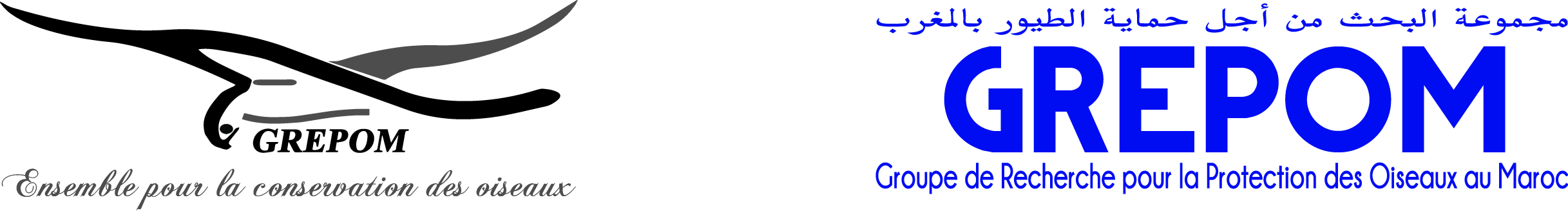 Rapport des activités du centre d’information écologiquedu complexe lagunaire Sidi Moussa Oualidia pour le mois  de Décembre 2019 Le mois de Décembre 2019, a été marqué par trois types d’activité :Visites du centre;Sensibilisation dans deux écoles publiques ;Suivi ornithologique des oiseaux d’eau des zones humides.1/ Visites du centre par des particuliers.Groupes scolairesDurant le mois de Décembre 2019, le centre d’information écologique Sidi Moussa Oualidia a connu la visite de 02 groupes scolaires de 47 élèves accompagnés de leurs enseignants de l’école AMINE d’El Jadida et école de l’Oualidia.Particuliers Une dizaine de touristes marocains et étrangers en passage à Oualidia, se sont rendus au centre pour des visites libres et commentées sur.Morphologie de la lagune ;Différentes activités économiques écologiques autour et dans la lagune de l’Oualidia;Différentes valeurs écologiques de la lagune ;Migration des oiseaux ;3/ Sensibilisation dans deux écoles publiques :Dans le cadre du projet Spring Alives 1, Hicham EL GATEM et moi avons animés deux journées de sensibilisation sur « les zones humides » et « la migration des oiseaux et le risque de la collision avec les vitres »,  le 26 et 27 Décembre 2019 dans deux écoles publiques au centre de l’Oualidia pour le profit de 180 élèves  des 6 ieme années. 3/ Suivi ornithologique des oiseaux d’eau :a/ Le suivi des oiseaux d’eau dans la lagune de l’Oualidia.								Oualidia ; le 06 Janvier2020								Abdelhak FAHMIDate de la visiteNom de l’établissement scolaireNombre des visiteurs (élèves ; étudiants…)Niveau scolaire du groupeNom(s) et profil(s) de l’ (des) accompagnateur(s)Motif de la visite24 Novembre 2019(Matin)Collège de l’OUALIDIA211 années du collège02 enseignantsVisite pédagogiqueSortie pour l’observation des oiseaux dans la lagune de l’Oualidia.25 Novembre 2019 (Après Midi)Ecole l’OUALIDIA 26CM201 enseignante Visite pédagogique